APPENDIX 2: Food insecurity screening informational card 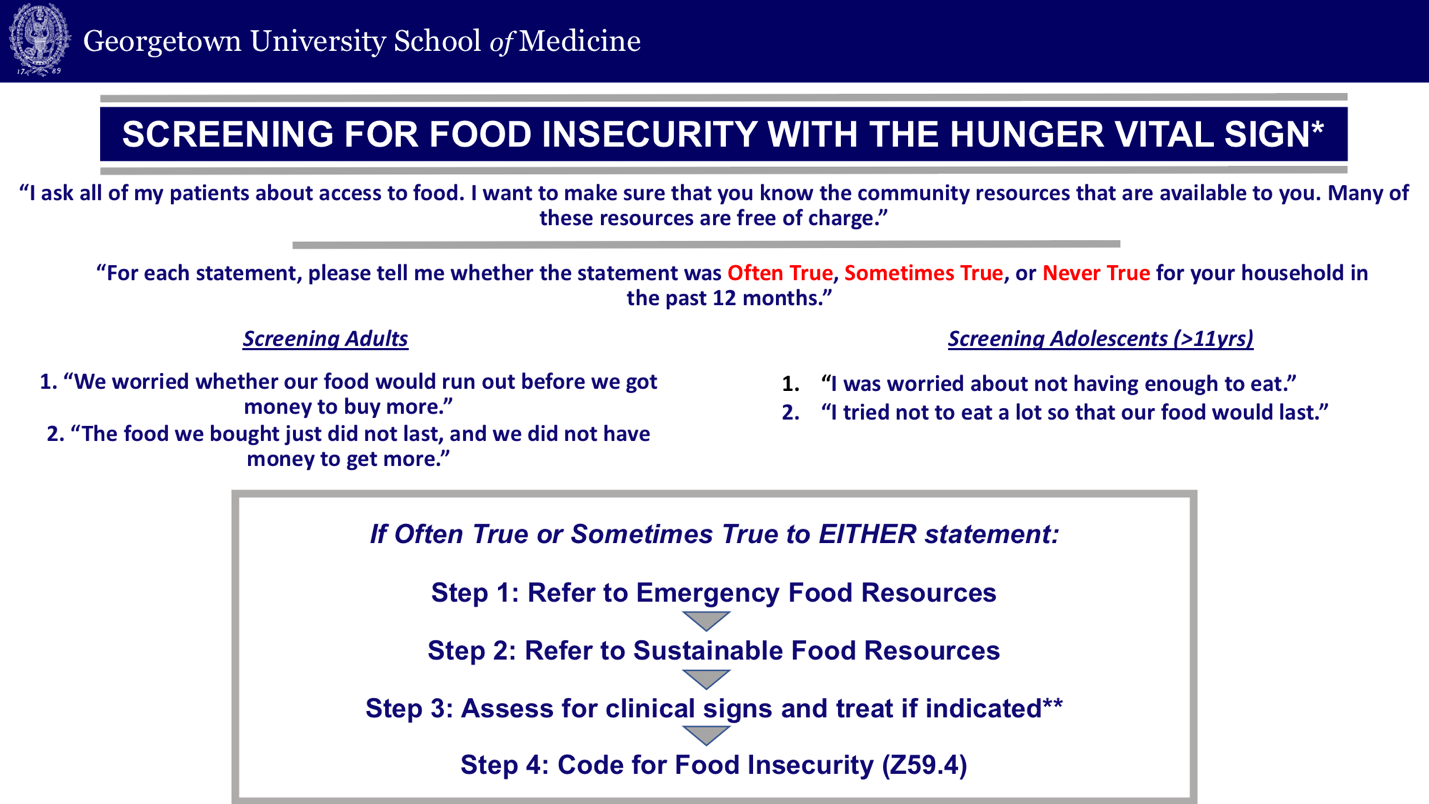 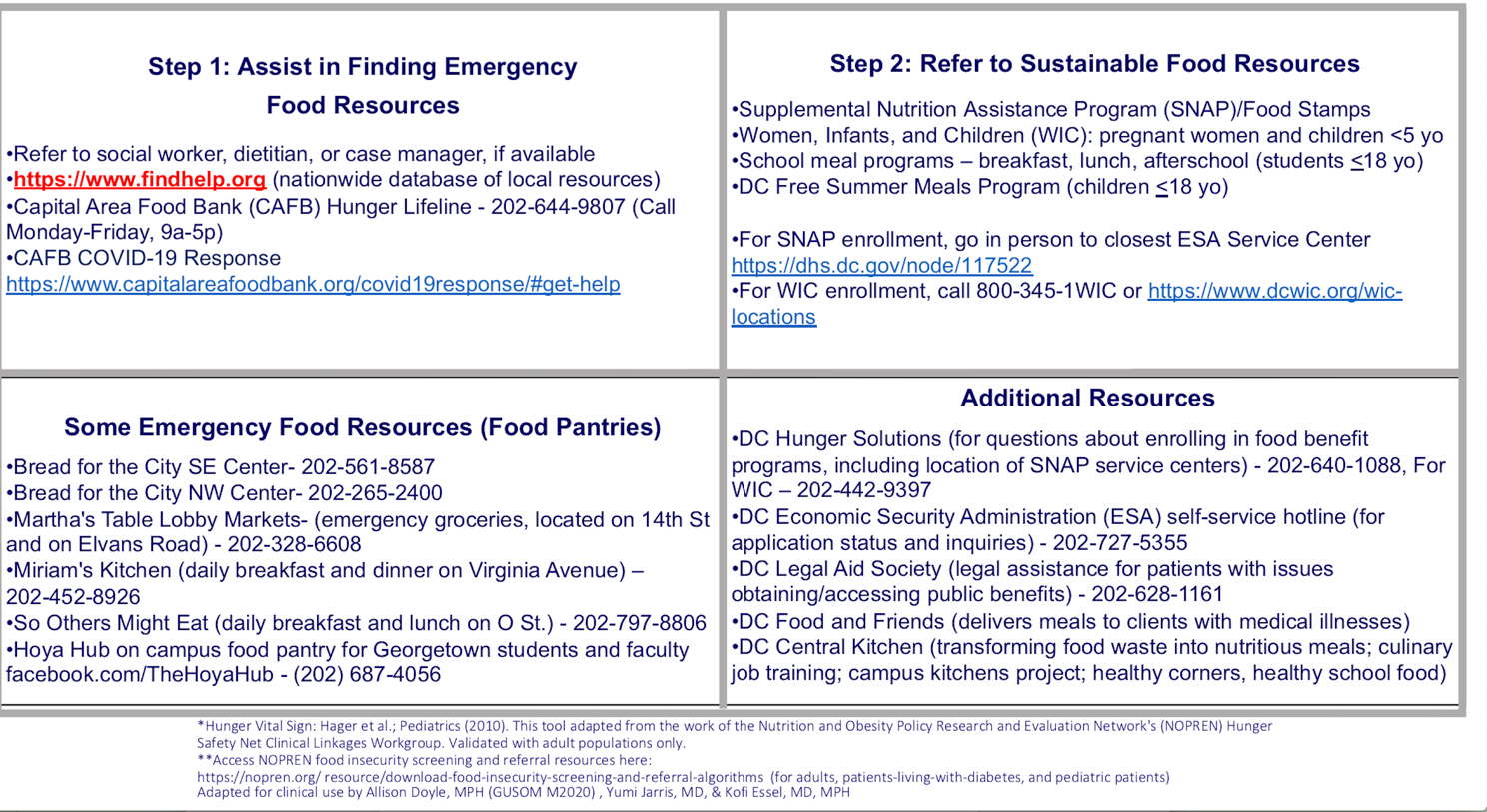 